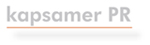 Letter of Agreement

CZECH PHILHARMONICONGOING G/S/A PR & MEDIA RELATIONSStarting January 2024 – December 2024
main projects: PR of cd releases, and preparation of the Austrian tour 2024 and pr for concerts in G/S/AOverviewcontinue implementing The Czech Phil with a continously increasing level of musical brilliance and building awareness for their regularly residencies in GSA.Next Step:Bringing selected journalists to Prag. Special focus on ORF TV. Claudia agrees to support the Czech Philharmonic team in writing and editing press releases. Updating German versions of the Orchestra and Semyon Bychkov’s biography. 
Doing press releases on new CDs and preparation of the Austrian/German/Swiss tour 2024.CostsPayment terms:4.000 Euros upon signing of contract (in January)4.000 Euros upon end of the contract (in September)In addition there is a budget of 2.000 Euros for extras like travel/accomadation/representation costs upon invoice and receiptsClaudia Kapsamer undertake to:Make pitches to GSA media Produce relevant language press releases, biographies & press cuts to support   Supply photos, videosshare all tools provided by Czech Phil (CDs, Videos, pressreleases) Regular ReportingCuttings and broadcast linksShort news reports    Dr. Claudia Flekatsch-Kapsamer							Czech Philharmonic Dr. Claudia Kapsamer, Mühlfeldgasse 11/1/4, 1020 Wien, Austria
Erste Bank - IBAN: AT292011128923687107 - BIC: GIBAATWWXXXSteuernummer: 041091570 -  UID Nummer: ATU67603738Preparation of pr and media work for the two projects mentioned aboveTotal: 8.000 Euros